TURNIEJ TENISA STOŁOWEGO
CeSiR Warka 2023- REGULAMIN -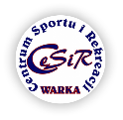 I. ORGANIZATORCentrum Sportu i Rekreacji
ul. Warszawska 45
05-660 Warka
tel. 48 667 24 74
e-mail: cesir@warka.pl	II. TERMIN i MIEJSCE19 listopada /niedziela/ – godz. 10:00MIEJSCE – HALA SPORTOWA CESIR
ul. Warszawska 45

Harmonogram: od godz. 9:15 – weryfikacja zawodników
                            godz. 10:00 – rozpoczęcie rozgrywek
                            ok godz. 15:00 – zakończenie turnieju
III.  WARUNKI UCZESTNICTWA1. Udział w turnieju jest bezpłatny. 

2. Zgłoszenia zawodników przyjmujemy do dnia 16 listopada (czwartek) do godz. 16:00 
     pod nr telefonu  500-330-2363. Turniej zostanie rozegrany w  kategorii:- Open W rozgrywkach mogą brać udział zawodnicy, którzy ukończyli 14 lat. W przypadku zawodnika niepełnoletniego wymagana jest pisemna zgoda prawnego opiekuna, na udział w zawodach (załącznik 1). Pełnoletni opiekun zobowiązuje się do sprawowania opieki nad zawodnikiem w czasie trwania turnieju.4. Wszystkich zawodników obowiązuje strój sportowy oraz obuwie sportowe.  
 Zawodnicy powinni posiadać własne rakietkiIV. SYSTEM ROZGRYWEK1. Turniej tenisa stołowego zostanie rozegrany w grach singlowych. 2. Szczegółowy system rozgrywek zostanie podany po zamknięciu listy zgłoszonych zawodników i jest uzależniony od liczby uczestników.3. Mecze będą rozgrywane zgodnie z przepisami gry w tenisa stołowego PZTS.V. NAGRODY:- Puchary za miejsca I-III
- Dyplomy dla uczestników zawodów
- Nagrody dla najlepszych zawodników
VI. POSTANOWIENIA OGÓLNE:1. Organizator zapewnia: sprzęt sportowy, obsługę wydarzenia, nagrody. Zwodnicy sędziują mecze we własnym zakresie. W decydujących spotkaniach mecze sędziują wyznaczeni przez organizatora sędziowie.2. Za bezpieczeństwo i opiekę nad niepełnoletnimi zawodnikami odpowiadają opiekunowie prawni.3. Zgodnie z uregulowaniami prawnymi osoby uprawiające rekreację ruchową winny posiadać ważne badania lekarskie, potwierdzające możliwość udziału w rozgrywkach. Organizator nie ponosi odpowiedzialności za udział w rozgrywkach osób chorych i wynikających z tego konsekwencji zdrowotnych. Organizator nie ponosi odpowiedzialności za kontuzje, wypadki, urazy i koszty leczenia wynikłe w trakcie trwania rozgrywek. Zawodnicy winni posiadać stosowne ubezpieczenie. Podczas meczów nie będzie obecna obsługa medyczna. Do dyspozycji zespołów będzie apteczka pierwszej pomocy. 4. Zgłoszeni uczestniczy zawodów deklarują że świadomie i dobrowolnie wyrażają zgodę na przetwarzanie danych osobowych, wykorzystanie wizerunku i wyniku w celu promowania imprezy teraz i w przyszłości przez CeSiR,05-660 Warka, ul. Warszawska 45 w ramach organizowanych zawodów. Oświadczają, że zostali poinformowani, iż przysługuje mi prawo: do dostępu do moich danych osobowych oraz ich poprawiania; wniesienia pisemnego, umotywowanego żądania zaprzestania przetwarzania moich danych osobowych; wniesienia sprzeciwu wobec przetwarzania moich danych oraz że mam prawo w dowolnym momencie wycofać zgodę, a wycofanie zgody nie wpłynie na zgodność z prawem przetwarzania, którego dokonano na podstawie zgody przed jej wycofaniem. Zgoda obejmuje przetwarzanie następujących danych osobowych: imię i nazwisko, data ur., adres e-mail, numer telefonu, wizerunek.
Administrator danych: Centrum Sportu i Rekreacji w Warce informuje, że dane osobowe uczestników zbierane są wyłącznie na potrzeby organizacji i promocji  w szczególności do: sporządzenia listy uczestników, protokołów meczowych, listy odbioru nagród, opracowania plakatów, banerów, przygotowania materiałów prasowych, utworzenia galerii zdjęć na stronach internetowych, przygotowania materiału audiowizualnego, kontaktu z uczestnikami i opiekunami. 
W Centrum Sportu i Rekreacji w Warce został wyznaczony Inspektor Ochrony Danych, z którym możecie się Państwo kontaktować we wszystkich sprawach dotyczących przetwarzania danych osobowych oraz praw związanych z przetwarzaniem danych za pośrednictwem poczty elektronicznej, kierując wiadomość na adres skrzynki e-mail: mnasiadek2@gmail.com
Informujemy, iż Administrator może przekazać dane podmiotom przetwarzającym na jego zlecenie prasie, telewizji na okoliczność przygotowania relacji z wydarzenia oraz  w przypadku złamania prawa, podmiotom uprawnionym do uzyskania danych na podstawie obowiązujących przepisów prawa.5. Organizator nie odpowiada za rzeczy materialne pozostawione na terenie kompleksu sportowego CeSiR. 6. Organizatorzy zastrzegają sobie prawo do zmian w regulaminie. W przypadku istotnych zmian zobowiązuje się do powiadomienia zawodników o nich. O sprawach spornych i nieobjętych regulaminem decyduje organizator.7. Przystępujący do rozgrywek zapoznali się z niniejszym regulaminem, akceptują go oraz deklarują jego przestrzeganie.									Dyrektor 
								Centrum Sportu i Rekreacji
 								/-/  Paweł MaciejewskiOŚWIADCZENIE RODZICA Dot. udziału niepełnoletniego zawodnika  w Turnieju Tenisa Stołowego
CeSiR Warka 2023Ja niżej podpisany …………………………………………………………………………………..………………………..
                                                                  (imię, nazwisko, numer telefonu kontaktowego) wyrażam zgodę na udział mojego dziecka …………………………………………………………………………………………………………………………………………. 
(imię , nazwisko/ /data ur.) w Turnieju Tenisa Stołowego CeSiR Warka 2023 rozgrywanej w hali Centrum Sportu i Rekreacji w Warce w dniu 19 listopada 2023 r.Jednocześnie oświadczam że: - znany jest mi stan zdrowia mojego dziecka i pozwala on na udział w zawodach oraz biorę pełna odpowiedzialność za zdrowie oraz bezpieczeństwo mojego dziecka podczas rozgrywek. Przyjmuję także do wiadomości, że organizator nie ponosi żadnej odpowiedzialności za wydarzenia losowe, kontuzje i urazy jakie mogą się przydarzyć mojemu dziecku.- podanie przeze mnie moich i mojego dziecka danych osobowych jest świadome i dobrowolne. Wyrażam zgodę na ich zbieranie, przetwarzanie i wykorzystywanie przez CESiR w Warce w celu wskazanym wyżej zgodnie z europejskim rozporządzeniem o ochronie danych osobowych z dnia 27 kwietnia 2016 r. (Dz.U. UE L nr 119 str.1)- wyrażam zgodę na publikowanie i wykorzystywanie wizerunku mojego dziecka na potrzeby CESiR w Warce w mediach oraz w celu promowania ligi teraz i w przyszłości zgodnie z europejskim rozporządzeniem o ochronie danych osobowych z dnia 27 kwietnia 2016 r. (Dz.U. UE L nr 119 str.1) oraz z ustawą z dnia 4 lutego 1994 r. o prawie autorskim i prawach pokrewnych (Dz.U. 2017 poz. 880) . Oświadczam, że zrzekam się wynagrodzenia z powyższego tytułu.- zapoznałem się z regulaminem zawodów dostępnym na www.cesir.warka.pl………………….             .………………………………………………………              ……………………………………. 
data				podpis opiekunów prawnych